Feladatok1. Egy 10 fokos lejtő 340 m magasra visz. Mennyit kell rajta felfelé gyalogolni, hogy felérjünk a tetejére? Milyen hosszú a lejtő alapja?																		Megoldás2. Egy egyenlőszárú háromszög alapja 8 cm, és a szárszöge 80o. Mekkorák a szárai? Mekkora a kerülete és a területe? Mekkorák az alapon fekvő szögei?																		Megoldás3.	Egy háromszög egyik magassága 18 cm. A magasság a szemközti szöget 20°33′ és 36°-os szögekre bontja. Mekkorák a háromszög oldalai és szögei?																		Megoldás4.	Egy háromszög egyik oldala 18 cm. A hozzá tartozó magasság a szemközti szöget 20°33′ és 36°-os szögekre bontja. Mekkorák a háromszög oldalai és szögei?																		Megoldás 5. Egy nyeregtetős ház 9 m széles.  Mekkora szalufákat kell venni, ha a túlnyúlásuk 1m. Milyen magas a tetőszerkezet? Mennyibe kerülnek a szalufák, ha a keresztmetszetük 15 cm x 15 cm, és 22 darabra van szükség? 1 m3 fenyőfa 80 000 Ft.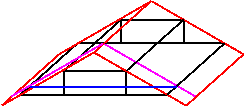 																Megoldás6. Egy 5 cm-es oldalú rombusz egyik szöge 110o. Mekkorák az átlói? Mekkora a területe?																		Megoldás7. Egy rombusz hosszabbik átlója 8,2 cm és az egyik szöge 70o. Mekkora az oldala, és a másik átlója?																		Megoldás8. Egy szimmetrikus trapéz tompaszögei 110 fokosak. A hosszabbik alapja 20 cm hosszú.  A magassága 11 cm. Mekkorák a szárai? Mekkora a kerülete és a területe? Mekkorák a szögei?																		Megoldás9. Mekkora az a-val jelölt szakasz hossza'?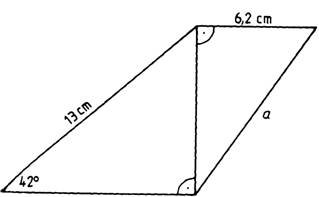 10. Határozza meg az ábrán látható négyszög ismeretlen oldalait!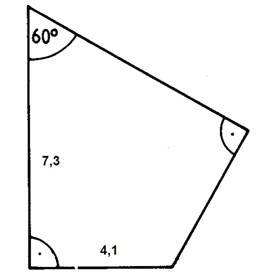 11. A 10 cm sugarú körbe írt szabályos tízszög 10 egybevágó egyenlő szárú középponti háromszögre bontható. Egy ilyen háromszög köré mekkora sugarú kör írható?12. Egy 10 cm sugarú körhöz egy P pontból húzott érintők 48°30'-es szöget zárnak be. Mekkora távolságra van a P pont a kör középpontjától, és mekkorák az érintőszakaszok? Megoldás13. Mekkora szöget zárnak be egy külső pontból a körhöz húzható érintők, és mekkora az érintőszakaszok hossza, ha a kör sugara 2,4 dm, az érintési pontokat összekötő húr hossza 2,8 dm? Megoldás14. Két kör sugara 4,2 cm, illetve 2,6 cm. A közös külső érintők hajlásszöge 33°. Mekkora a közös érintőnek az érintési pontok közé eső szakasza? Mi állapítható meg a két kör kölcsönös helyzetéről?15. Egy derékszögű háromszögben az egyik hegyesszög 36°52', a szöget felező szakasz hossza 25 cm. Mekkorák a háromszög befogói?16. Az ABC derékszögű háromszög BC befogójának C-n túli meghosszabbítására mérje fel az AC befogó hosszát! Így kapjuk a D pontot. Hogyan kell megválasztani az ABC háromszög szögeit, hogy AD=BD legyen?